11. les chiffres et les heures – cijfers en uren(Ex. + solutions en vertQuel est le bon chiffre ?Quel mois c’est?Quels sont les jours manquants ?2deuxdouzevingt9nonanteneufdix-neuf6soixanteseptsix20douzedeuxvingt11trente et unonzecent52cinquante-deuxdeux centsquarante-deux112cent deux cent douzecent vingt37vingt-septtrois cent septtrente-sept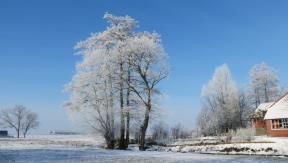 janvierseptembreaoût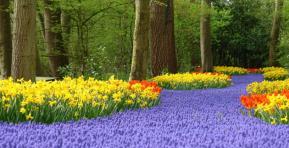 décembremaioctobre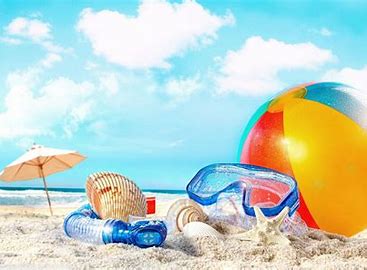 juilletavrildécembre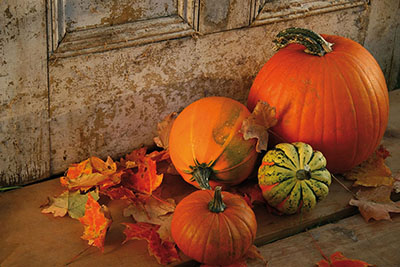 janvierjuinoctobrelundimardimercredijeudivendredisamedidimanche